Je gaat je product presenteren door je publiek een instructie te geven. Daarbij heb je nodig: een instructiekaart, je product en een ruimte waarin je met het product kunt laten werken. Je geeft een mondelinge toelichting bij de instructie.Werk zo:Maak een instructiekaart bij het product dat je hebt gemaakt. Dat doe je zo:Je bepaalt het onderwerp van de instructie. Ga na wat je precies wilt beschrijven in de instructie.Verzamel de informatie die je nodig hebt voor je instructie.Je schrijft stapsgewijs de instructie op: welke stappen moet iemand volgen om goed met het product te kunnen werken.Je zoekt afbeeldingen bij de instructie. Zorg dat ze functioneel zijn: ze moeten elke stap duidelijker maken.Je test de instructie uit door hem aan iemand te geven. Daarna stel je hem eventueel bij.
Zet je product in de ruimte waar je het wilt presenteren. Leg er een print van de instructiekaart bij.
Geef een korte uitleg over je product: wat het is, waarvoor het dient en wat je wilt dat de ander doet.
Laat je publiek werken met je product. Let erop dat ze je instructiekaart gebruiken. Beantwoord vragen die ze stellen.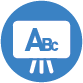 Presenteren – Een instructie geven 